Aufgaben (35 min; Zusammenarbeit in Kleingruppen): Identifizieren Sie in den folgenden Aufgaben aus einem schulischen Lehrwerk für das Fach Erdkunde die fachliche und die sprachliche Anforderung, z. B.:„Beschreiben Sie die Lage und naturräumlichen Gegebenheiten der Great Plains in den USA (Atlas).“ Fachliche Anforderung: 	Lage und naturräumliche Gegebenheiten der Great Plains (USA)Sprachliche Anforderung: 	Kennen des Operators „beschreiben“A	„Stellen Sie das Pressure-and-Release-Modell (PAR) dar (M 5, M 6).“ Fachliche Anforderung: 	Pressure-and-Release-ModellSprachliche Anforderung:	Kennen des Operators „darstellen“B	„Charakterisieren Sie die Bedeutung von Wasser als Motor des Lebens (M 3).“ Fachliche Anforderung: 	Bedeutung von Wasser als Motor des LebensSprachliche Anforderung:	Kennen des Operators „charakterisieren“C	„Begründen Sie, welche Bodenbearbeitungsverfahren den Boden am besten schonen (M 3 – M 4).“ Fachliche Anforderung: 	Vor- und Nachteile von einzelnen Bodenbearbeitungsverfahren Sprachliche Anforderung:	Kennen des Operators „begründen“D	„Erörtern Sie den Beitrag der Geographie zur Erforschung von Vulnerabilität und Stärkung von Resilienz (M 7).“Fachliche Anforderung: 	Beitrag von Geographie zur Erforschung von Vulnerabilität und zur 
 	Stärkung von ResilienzSprachliche Anforderung:	Kennen des Operators „erörtern“E	„Gute Böden sind für Menschen überlebenswichtig. Nehmen Sie Stellung.“Fachliche Anforderung: 	Bedeutung von guten Böden für den Menschen Sprachliche Anforderung:	Kennen des Operators „Stellung nehmen“Teillernziele definierenSammeln Sie zu den in Aufgabe 1 identifizierten Operatoren sprachliche Mittel, welche die Schüler/innen benötigen, um die damit verbundenen Textsorten umzusetzen, z. B.:Sprachliche Mittel zum Operator zusammenfassen:Zusammengefasst bedeutet das … Alles in allem wird deutlich, dass …Als Ergebnis lässt sich festhalten, dass …etc.Dabei können Sie sich an der untenstehenden Tabelle, einem Auszug aus dem Niedersächsischen Kerncurriculum für Erdkunde (Sekundarstufe II), orientieren:Quelle: Niedersächsisches Kultusministerium (2017). Kerncurriculum für das Gymnasium – gymnasiale Oberstufe. Erdkunde. S. 32-33. Zugriff am 26.02.2022 https://cuvo.nibis.de/cuvo.php?p=download&upload=124Anmerkung: Die aufgelisteten sprachlichen Mittel stellen eine Auswahl möglicher Textbausteine dar, die bei der Bearbeitung unterschiedlichster Aufgaben mit den genannten Operatoren eingesetzt werden können. Sprachliche Mittel für den Operator beschreiben:Die Karte zeigt …Auf der Karte ist zu erkennen, dass …Die Tabelle listet … auf.Die Region zeichnet sich durch … aus.Die Region liegt nördlich/südlich/östlich/westlich von …Eine Besonderheit der/des XY stellt … dar.Zu den wesentlichen Merkmalen der/des XY gehört …Auf der Abbildung sieht man …Sprachliche Mittel für den Operator darstellen:Die Abbildung zeigt den Zusammenhang zwischen X und Y auf.Die Karte illustriert …Die Tabelle veranschaulicht …Kernaussage des Schaubildes ist …Das Modell beschäftigt sich mit …Zu den wichtigsten Aussagen gehört …In diesem Zusammenhang ist insbesondere … von Bedeutung.Folgende Faktoren spielen eine wichtige Rolle: Zum einen …, zum anderen. Sprachliche Mittel für den Operator charakterisieren:XY zeichnet sich aus durch … XY zeichnet sich durch … aus. Eine besondere Eigenschaft von … besteht in …Eine besondere Eigenschaft von … stellt … dar. X und Y ist gemeinsam, dass …sowohl X als auch YIm Gegensatz zu X ist Y …Anders als X ist Y …Sprachliche Mittel für den Operator begründen:daher/deshalb/darumweil/dadennsomit/infolgedessenaus diesem GrundXY ist ein Beispiel für …Ein Beispiel für XY stellt … dar. beispielsweiseDies illustriert zum Beispiel/etwa …Dies verdeutlicht unter anderem …Daraus folgt …Dies hat … zur Folge. Sprachliche Mittel für den Operator erörtern:Einerseits …, andererseits ...Zum einen …, zum anderen …Dafür/dagegen spricht …Hierbei sind folgende Punkte relevant: …In diesem Zusammenhang ist insbesondere … wichtig.Zu den Vorteilen/Nachteilen gehört …Zu den Argumenten für/gegen … gehört …Allerdings/jedoch …Demgegenüber …Darüber hinaus …Zudem/außerdem …Daraus folgt …Dies bedeutet …Eine Folge ist …Sprachliche Mittel für den Operator Stellung nehmen:daher/deshalb/darumweil/dadennsomit/infolgedessen/demzufolgeaus diesem Grundobwohl/auch wenndennoch/trotzdemEinerseits …, andererseits ...Zum einen …, zum anderen …Dafür/dagegen spricht …Zu den Vorteilen/Nachteilen gehört …Zu den Argumenten für/gegen … gehört …Während X … ist, ist Y …Im Hinblick auf … lässt sich feststellen, dass …Daraus folgt …Dies hat … zur Folge. Aus diesem Grund bin ich der Ansicht, dass …Nach Abwägung sämtlicher Fakten komme ich zu dem Schluss, dass …Daher/deshalb/darum bin ich der Meinung, dass …Meiner Ansicht nach …Insgesamt komme ich zu dem Ergebnis, dass …Besprechen Sie in Ihrer Gruppe, zu welchen Operatoren Ihnen auf Anhieb viele sprachliche Mittel eingefallen sind und welche Operatoren größere Schwierigkeiten bereitet haben. Welche Schlüsse ziehen Sie aus dieser Erfahrung für Ihren Unterricht?Wählen Sie einen Operator aus und entwickeln Sie gemeinsam verschiedene Möglichkeiten, die dazugehörigen sprachlichen Mittel im Unterricht (A) zu vermitteln und (B) zu üben. Würden Sie in der Sekundarstufe I anders vorgehen als in der Sekundarstufe II? Möglichkeiten zur Vermittlung der sprachlichen Mittel im Unterrichtgemeinsames Verfassen eines Textes im angeleiteten Unterrichtsgespräch Extraktion bestimmter sprachlicher Mittel aus fertigem Text + Sicherung im Sprachlernheft/auf LernplakatFunktion bestimmter sprachlicher Mittel analysieren und diskutieren (lassen)Formulierungsalternativen besprechen Möglichkeiten zur Übung der sprachlichen Mittel im Unterrichtgestufte TexterarbeitungTextproduktion nach Vorgaben (mithilfe bestimmter sprachlicher Mittel)Schüler/innen prüfen eigene Texte auf Vorhandensein bestimmter sprachlicher Mittel und beschreiben deren Funktion im TextHaben Sie in Ihrem Studium schon Situationen erlebt, in denen Ihnen die Sprache des Fachs Schwierigkeiten bereitet hat? Was hätte Ihnen in den jeweiligen Situationen geholfen? Diskutieren Sie mit Ihren Gruppenmitgliedern und sammeln Sie dabei weitere Ideen, wie Ihre zukünftigen Schüler/innen bei der Rezeption (Lesen/Zuhören) und bei der Produktion (Schreiben/Sprechen) sprachlich gefördert werden können. 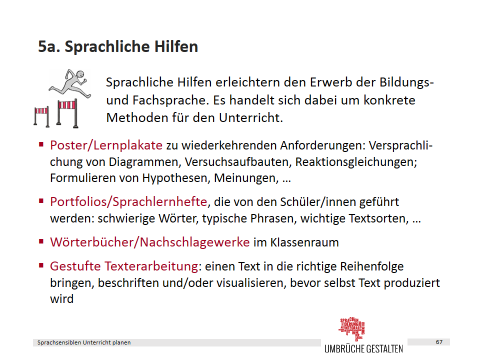 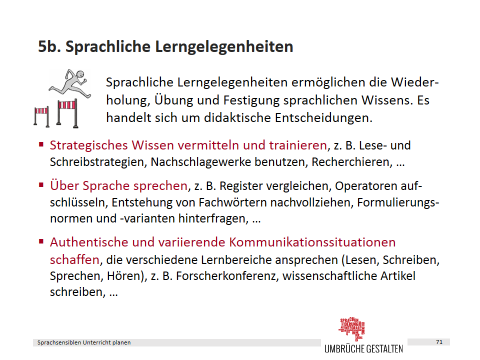 OperatorBeschreibung der erwarteten LeistungAnforderungsbereich IAnforderungsbereich Ibeschreibenstrukturiert und fachsprachlich angemessen Materialien vorstellen und/oder Sachverhalte darlegendarstellenSachverhalte detailliert und fachsprachlich angemessen aufzeigenAnforderungsbereich IIAnforderungsbereich IIcharakterisierenSachverhalte in ihren Eigenarten beschreiben, typische Merkmale kennzeichnen und diese dann gegebenenfalls unter einem oder mehreren bestimmten Gesichtspunkten zusammenführenAnforderungsbereich IIIAnforderungsbereich IIIbegründen komplexe Grundgedanken durch Argumente stützen und nachvollziehbare Zusammenhänge herstellenerörternzu einer vorgegebenen Problemstellung eine reflektierte, abwägende Auseinandersetzung führen und zu einem begründeten Sach- und/oder Werturteil kommenStellung nehmen Beurteilung mit zusätzlicher Reflexion individueller, sachbezogener und/oder politischer Wertmaßstäbe, die Pluralität gewährleisten [sic] und zu einem begründeten eigenen Werturteil führt